Publicado en  el 03/10/2014 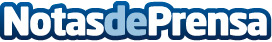 IBM celebra en Madrid #START015, su mayor cumbre sobre innovación y tecnología El lema de este año, “ A new era of Smart” (una nueva era de la inteligencia), quiere ser reflejo de esta nueva era en la que las empresas se transforman cada día, combinando tecnología y estrategia, para poder adaptarse a la corriente digital.Datos de contacto:IBMNota de prensa publicada en: https://www.notasdeprensa.es/ibm-celebra-en-madrid-start015-su-mayor-cumbre_1 Categorias: Telecomunicaciones Innovación Tecnológica http://www.notasdeprensa.es